О проведении торгов по продаже права на заключение договоров аренды земельные участки для индивидуального жилищного строительства      На основании ст.ст. 28, 29, 30, 38, 38.1,  Земельного кодекса Российской Федерации, Постановления Правительства Российской Федерации от 11.11.2002 № 808 «Об организации и проведении торгов по продаже находящихся в государственной и муниципальной собственности земельных участков или права на заключение договоров аренды таких земельных участков», Постановления  администрации г. Канска от 30.09.2013 № 1332 «Об утверждении регламента взаимодействия функциональных подразделений администрации города Канска при организации и проведении торгов по продаже земельных участков, права на заключение договоров аренды земельных участков на территории муниципального образования город Канск», Постановления администрации г. Канска от 08.10.2013  № 1401  «О создании комиссии по проведению торгов по продаже земельных участков находящихся в муниципальной собственности или находящихся в государственной собственности, права на которые не разграничены»,  руководствуясь ст. ст., 30,35 Устава города Канска, ПОСТАНОВЛЯЮ:Провести торги в форме аукциона, открытого по форме подачи предложений о размере арендной платы  по продаже права на заключение договора аренды на земельные участки для индивидуального жилищного строительства, имеющие следующие характеристики:Поручить организацию торгов в форме аукциона открытого по форме подачи предложений о размере арендной платы по продаже права на заключение договора аренды на земельные участки для индивидуального жилищного строительства Управлению архитектуры, строительства и инвестиций администрации г. Канска.           3. Консультанту главы города по связям с общественностью отдела организационной работы, делопроизводства, кадров и муниципальной службы  (Н.И.Никонова) разместить настоящее постановление на официальном сайте администрации города Канска в сети Интернет.           4 Контроль за исполнением настоящего постановления возложить на заместителя главы города Канска по правовому и организационному обеспечению, управлению муниципальным имуществом и градостроительству -  начальника УАСИ администрации г. Канска А.В.Котова.           5. Постановление вступает в силу со дня подписания.Глава  города Канска                                                                               Н.Н. КачанСогласовано:И.О. начальника Управления                                                          Т.А.Апанович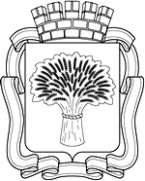 Российская ФедерацияАдминистрация города Канска
Красноярского краяПОСТАНОВЛЕНИЕРоссийская ФедерацияАдминистрация города Канска
Красноярского краяПОСТАНОВЛЕНИЕРоссийская ФедерацияАдминистрация города Канска
Красноярского краяПОСТАНОВЛЕНИЕРоссийская ФедерацияАдминистрация города Канска
Красноярского краяПОСТАНОВЛЕНИЕ17.02.2014г.№231№  п/пМестоположение земельного участкаПлощадькв.м.Кадастровый номерземельного участкаКатегория земельВид праваСрок аренды1Красноярский край,г. Канск, ул.Иланская, 52200024:51:0102016:332Земли населенных пунктовАренда10 лет2Красноярский край, г. Канск, ул. Иланская, 54200024:51:0102016:329Земли населенных пунктовАренда10 лет3Красноярский край, г. Канск, ул. Иланская, 56200024:51:0102016:330Земли населенных пунктовАренда10 лет4Красноярский край, г. Канск, ул. Иланская, 58200024:51:0102016:331Земли населенных пунктовАренда10 лет